Publicado en Barcelona el 15/03/2019 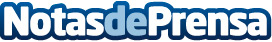 Cataluña alcanza el primer puesto en franquicias con respecto a su población, según AEFMás de 320 marcas operan en las cuatro provincias catalanas, con una facturación que sobrepasa los 6.500 millones de euros, contabiliza un estudio de la Asociación Española de FranquiciadoresDatos de contacto:Gonzalo Gilges913518219Nota de prensa publicada en: https://www.notasdeprensa.es/cataluna-alcanza-el-primer-puesto-en Categorias: Franquicias Cataluña Emprendedores Consultoría http://www.notasdeprensa.es